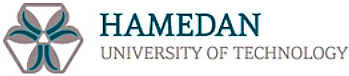 فرم پیشنهاد موضوع پايان‌نامه‌ کارشناسی ارشد1- مشخصات دانشجو2- عنوان و نوع پایان‌نامه عنوان پایان‌نامه به فارسی: یک عبارت مختصر جامع و مانع توصیف کننده محتوای پایان‌نامه (قلم  B Yekan، اندازه pt. 12)عنوان پایان‌نامه به انگلیسی: A concise and informative title (Calibri 12 pt. Bold)نوع کار تحقیقاتی:                      کاربردی               بنیادی                 نظری                توسعه‌ای تعداد واحد پایان‌نامه:                                       3- مشخصات استادان راهنما و مشاورالف) استاد راهنمای اولب) استاد راهنمای دوم ج) استاد مشاور اولد) استاد مشاور دوم4- خلاصه پيشنهادنامهیک محقق برای انجام طرح‌های تحقیقاتی خود نیاز به پیشنهادنامه (proposal) دارد. از طریق پیشنهادنامه، دانشجوی کارشناسی ارشد شایستگی خود را برای در دست گرفتن پایان‌نامه نشان می‌دهد و اطمینان می‌دهد که تمام جنبه‌های تحقیق قبل از شروع کار به طور دقیق بررسی شده‌اند و برنامه‌ریزی و هدایت پایان‌نامه با کمک پیشنهادنامه به سهولت صورت می‌گیرد. در متن خلاصه پیشنهادنامه از ذكر مقدمه و كليات خودداري شود و مستقيم به مساله مورد مطالعه و اهداف آن، و روش كار به طور مختصر اشاره شود. خلاصه پیشنهادنامه با قلم B Nazanin اندازه pt. 12 با فاصله خطوط Single، فاصله 54/2 سانتي‌متر از سمت راست و 54/2 سانتي‌متر از سمت چپ كاغذ، با كنارههاي رديف شده نوشته شود. در سراسر متن، برای کلمات لاتین از قلم Times New Romans با اندازه pt. 12 استفاده شود. طول خلاصه كمتر از 150 واژه و بيشتر از 300 واژه نباشد (حدوداً بین شش تا 12 خط). چكيده بايد به تنهايي كامل و فقط داراي يك پاراگراف باشد. از اشاره به مراجع و به كار بردن عبارات مختصر شده در خلاصه خودداري شود. در سرتاسر پیشنهادنامه، هنگامی که از برنامه‌ها و اهداف خودتان برای انجام پایان‌نامه صحبت می‌کنید، جملات به صورت مجهول نوشته شوند و از افعال با زمان حال اخباری یا آینده استفاده کنید.5- واژگان کلیدیحداقل سه و حداكثر شش واژه که با ویرگول (،) از هم جدا شده‌اند و در يك خط باشند (قلم B Nazanin، pt. 12)6- اهمیت موضوع و بیان مسأله در این قسمت ابتدا باید با ذکر مقدمه‌ای به توضیح اهمیت موضوع بپردازید. سپس به تعریف و تبیین مفهوم متغیر اصلی تحقیق که در واقع همان مشکل یا مسأله مورد بحث است بپردازید. آنچه در این مرحله ضروری است بیان وضعیت فعلی مسأله در قالب آمار، ارقام و اسناد معتبر با ذکر منبع است. طول این قسمت می‌بایست حداقل 100 واژه یا حدوداً چهار خط باشد (قلم B Nazanin، pt. 12). همچنین از تکرار مطالب بندهای قبل در این قسمت اکیداً خودداری شود.7- پیشینه تحقیقدر این قسمت نیاز است که مرور شود دیگر محققین چه ‌کارهایی در راستای موضوع تحقیق انجام داده‌اند، تا کجا و چه حوزه‌هایی را مورد بررسی قرار داده‌اند، و از چه روش‌هایی برای حل مسأله تحقیق استفاده کرده‌اند. در نهایت، این قسمت باید با نشان دادن کمبود پژوهش‌های پیشین و تأکید بر ضرورت پژوهش فعلی خاتمه یابد. نحوه نگارش این قسمت احاطه دانشجو بر موضوع تحقیق را نشان می‌دهد. برای بررسی پیشینه تحقیق، حداقل می‌بایست 10 مرجع مرتبط مرور شود که حداقل پنج تا از آنها مربوط به پنج سال اخیر باشند. همچنین برای ارجاع به منابع مورد استفاده در این قسمت می‌باید از شیوه IEEE استفاده شود. دقت شود که شماره مراجع در متن باید به فارسی درج شود، نه به انگلیسی. از ارائه فهرست مراجع در این قسمت خودداری شود و به بند 10 موکول شود. حداقل طول این قسمت 25 خط است.8- اهداف و جنبه‌های نوین تحقیقدر این قسمت اهداف کلی، اهداف جزئی، و جنبه‌های نوین تحقیق به صورت خلاصه ذکر می‌شوند.هر مورد به صورت یک bullet با طول حداکثر یک خط نوشته شود.این قسمت می‌باید شامل حداقل دو مورد و حداکثر چهار مورد باشد.9- روش تحقیقدر این قسمت روشی که قرار است در پایان‌نامه به کار رود و دلایل انتخاب آن نسبت به سایر روش‌ها توضیح داده می‌شود. چنانچه روش مزبور کاملاً جدید است همه جزییات باید آورده شود اما چنانچه در یک منبع معتبر قبلاً چاپ شده است، ارائه مآخذ ضروری است. حداقل طول این قسمت 150 واژه یا شش خط است.10- مراجعدر اين قسمت، تنها منابعي را ذكر كنيد كه در متن به آنها ارجاع شده است. در تهیه فهرست مراجع از از شیوه IEEE  استفاده کنید. دقت شود که شماره مراجع لاتین در فهرست مراجع باید به صورت انگلیسی و چپ‌چین درج شود، و شماره مراجع فارسی باید به صورت فارسی و راست‌چین درج شود. به عنوان مثال به فهرست مراجع زیر توجه کنید.[1] Chandra, C. and Kumar, S. (2000) .Supply Chain Management in Theory and Practice: A Passing Fad or a Fundamental Change?, Industrial Management & Data Systems, 100:3, 100-113.[2] تقضیلی، ف. (1383) اقتصاد کلان (چاپ چهاردهم)، نشر نی.[3] Saunders, M.N.K. and Cooper, S.A. (1993) Understanding Business Statistics, London, DP Publication Ltd. [4] یعقوبی، ج. ملک محمدی، ا. عطاران، م. ایروانی، ه. (1386). تحلیل و نقد مدلهای یادگیری الکترونیکی، دومین کنفرانس یادگیری الکترونیکی، 25-23 آبان، زاهدان، ایران.[5] Teghem, J. (2001) .Solving Multi-Objective Combinatorial Optimization with Metaheuristics., MIC.2001 - 4th Metaheuristics International Conference, 16-20 July, Porto, Portugal, 673-677.[6] قاسمیان یزدی، م. ح. (1376) یک الگوریتم طبقه بندی خودکار اثر انگشت، استقلال، سال 18، شماره 9.11- استفاده‌كنندگان ازنتيجه پايان‌نامه اعم ازمؤسسات آموزشي يا دستگاه‌هاي اجرايي و غيره12- مراحل انجام و زمان‌بندی پروژهمدت زمان احتمالي اجراي پايان‌نامه بر حسب ماه:  مبدأ جدول زیر زمان تصویب پیشنهادنامه و پایان آن تاریخ دفاع پایان‌نامه است.13- هزینه‌هاآیا برای تامین هزینه‌های انجام پایان‌نامه از سازمان‌های دیگر درخواست اعتبار شده است؟     بلی           خیردر صورت مثبت بودن، تاریخ تصویب، میزان اعتبار و نام سازمان را مشخص کنید.لیست وسایل و تجهیزات مورد نیاز و هزینه تقریبی آنها در صورتی که در حال حاضر در دانشگاه صنعتی همدان موجود نیست را بیان کنید.14- ضوابط آموزشی مهمدانشجو موظف است هر سه ماه یک بار گزارش پیشرفت تحصیلی خود را پس از تایید استاد راهنما و تصویب گروه مربوطه به اداره تحصیلات تکمیلی ارائه کند.تا زمانی که دانشجو از پایان‌نامه خود دفاع ننموده است، موظف است هر ترم واحد درسی پایان‌نامه را در انتخاب واحد اخذ کند. ارائه فرم تمدید سنوات از ترم پنجم الزامی است.هر گونه تغییر جزئی (تا یک ماه قبل از دفاع)  و کلی (تا شش ماه قبل از دفاع) در موضوع پایان‌نامه و تغییر اساتید راهنما و تغییر یا افزودن استاد مشاور(حداکثر تا شش ماه پس از تصویب پروپوزال) باید به تصویب شورای گروه و شورای تحصیلات تکمیلی برسد.دانشجو موظف است حداقل 15 روز قبل از دفاع نسبت به تکمیل و ارائه فرم دفاع از پایان‌نامه به گروه آموزشی مربوطه اقدام کند.دانشجو موظف است حداقل 15 روز قبل از تاریخ دفاع متن کامل پایان‌نامه خود را به داوران تحویل دهد.دانشجو حداکثر یک ماه پس از تاریخ دفاع  باید فرم تایید شده اصلاحات مطرح شده در جلسه دفاع توسط هیات داوران را  به اداره تحصیلات تکمیلی ارائه کند. در غیر این صورت مطابق مصوبه هیات امنا موظف به پرداخت شهریه است.موارد فوق را به دقت مطالعه کرده‌ام.نام دانشجو:                                      امضا:15- ضوابط اخلاقی و حرفه‌ایاز آنجا كه تحصیل در دوره کارشناسی ارشد در دانشگاه صنعتی همدان به صورت تمام وقت است، دانشجو ملزم است مطابق برنامه‌ریزی استاد(ان) راهنما در دانشگاه حضور داشته باشد.مالکیت ایده مطرح شده متعلق به کسی است که برای اولین بار آن را مطرح کرده است و در نتیجه هرگونه بهره‌برداری از آن باید با کسب اجازه از صاحب ایده باشد.انتشار اطلاعات و نتایج تحقیق به هر شکل باید با اطلاع و تایید استاد(ان) راهنما باشد.هرگونه رد و بدل کردن اطلاعات با افراد خارج از تحقیق تنها با اطلاع و اجازه استاد(ان) راهنما مجاز است.پذیرش هرگونه مسئولیت و تعهدی خارج از وظایف و تعهدات محول شده از طرف استاد(ان) راهنما باید با اطلاع و موافقت ایشان باشد.تحقیقات در این پایاننامه توسط دانشجو انجام می‌شود و از صحت و اصالت برخوردار خواهد بود.در استفاده از نتایج پژوهشهای محققان دیگر به مرجع مورد استفاده استناد خواهد شد.کلیه حقوق مادی و معنوی این اثر متعلق به دانشگاه صنعتی همدان است و مقالات مستخرج با نام «دانشگاه صنعتی همدان» و یا «Hamedan University of Technology» به چاپ خواهد رسید.حقوق مادی و معنوی تمام افرادی که در به دست آمدن نتایج اصلی پایاننامه تأثیرگذار بودهاند، در مقالات مستخرج از پایاننامه رعایت خواهد شد. همچنین فقط اسامي افراد مرتبط با پايان‌نامه در مستخرجات ذكر خواهد شد.اينجانب                       كه موضوع پايان‌نامه‌ام تحت عنوان: و با راهنمایی استاد(ان) راهنما                                    و با مشاوره                             پیشنهاد شده است موارد فوق را به دقت مطالعه كرده‌ام و با آنها موافقم. بديهي است چنانچه تحت هر شرايطي و در هر زمان، دانشگاه خلاف موارد ذكر شده را مشاهده نمايد نسبت به تصميم اتخاذ شده هيچگونه ادعايي نداشته و حق هرگونه اعتراضي را از خود سلب و ساقط مي‌نمايم.نام و نام‌خانوادگي دانشجو:					تاريخ و امضا:16- تاییدیه‌هانام و نام خانوادگي دانشجو: عنوان پایان‌نامه: الف) استادان راهنمااستعلام‌های اخذ شده از سامانه همانندجو را بررسی کرده‌ام (درصد همانندی:      )، و پیشنهادنامه مورد تایید است.ب) استادان مشاورج) کارشناس پژوهشدانشجو دوره  HSE را با موفقیت گذرانده است.د) گروه آموزشیپیشنهادنامه در جلسه شماره        گروه آموزشی                  مورخ                 مورد تصویب قرارگرفت.      ه) تحصیلات تکمیلیپیشنهادنامه در جلسه شماره        شورای تحصیلات تکمیلی دانشگاه مورخ                 مورد بررسی قرار گرفت و:    با شکل فعلی تصویب شد.      مشروط به اصلاح فرمت تصویب شد.        نیاز به اصلاحات و بررسی مجدد دارد.        تصویب نشد.رشته تحصیلی: شماره دانشجویی: نام و نام خانوادگی: گرایش:سال و نیمسال ورود:کد ملی:معدل کارشناسی:دانشگاه محل اخذ مدرک کارشناسی:دانشگاه محل اخذ مدرک کارشناسی:شماره همراه:شماره همراه:معدل مقطع کارشناسی ارشد تا کنون:رشته و گرایش تحصیلی: رشته و گرایش تحصیلی: رشته و گرایش تحصیلی: نام و نام خانوادگی: نام و نام خانوادگی: سال و محل اخذ آخرین مدرک تحصیلی: سال و محل اخذ آخرین مدرک تحصیلی: سال و محل اخذ آخرین مدرک تحصیلی: سال و محل اخذ آخرین مدرک تحصیلی: آخرین مدرک تحصیلی: سنوات تدریس در دوره دکتری: سنوات تدریس در دوره کارشناسی ارشد: سنوات تدریس در دوره کارشناسی ارشد: سنوات تدریس در دوره کارشناسی ارشد: رتبه دانشگاهی: آدرس و تلفن: محل خدمت: محل خدمت: محل خدمت: سمت فعلی: دانشگاه: دکتری: کارشناسی ارشد: کارشناسی ارشد: تعداد پایان‌نامه های راهنمایی شدهدانشگاه: دکتری: کارشناسی ارشد: کارشناسی ارشد: تعداد پایان‌نامه های در دست راهنماییرشته و گرایش تحصیلی: رشته و گرایش تحصیلی: رشته و گرایش تحصیلی: نام و نام خانوادگی: نام و نام خانوادگی: سال و محل اخذ آخرین مدرک تحصیلی: سال و محل اخذ آخرین مدرک تحصیلی: سال و محل اخذ آخرین مدرک تحصیلی: سال و محل اخذ آخرین مدرک تحصیلی: آخرین مدرک تحصیلی: سنوات تدریس در دوره دکتری: سنوات تدریس در دوره کارشناسی ارشد: سنوات تدریس در دوره کارشناسی ارشد: سنوات تدریس در دوره کارشناسی ارشد: رتبه دانشگاهی: آدرس و تلفن: محل خدمت: محل خدمت: محل خدمت: سمت فعلی: دانشگاه: دکتری: کارشناسی ارشد: کارشناسی ارشد: تعداد پایان‌نامه های راهنمایی شدهدانشگاه: دکتری: کارشناسی ارشد: کارشناسی ارشد: تعداد پایان‌نامه های در دست راهنماییرشته و گرایش تحصیلی: رشته و گرایش تحصیلی: نام و نام خانوادگی: نام و نام خانوادگی: سال و محل اخذ آخرین مدرک تحصیلی: سال و محل اخذ آخرین مدرک تحصیلی: سال و محل اخذ آخرین مدرک تحصیلی: آخرین مدرک تحصیلی: سنوات تدریس در دوره دکتری: سنوات تدریس در دوره کارشناسی ارشد: سنوات تدریس در دوره کارشناسی ارشد: رتبه دانشگاهی: آدرس و تلفن: محل خدمت: محل خدمت: رتبه دانشگاهی:رشته و گرایش تحصیلی: رشته و گرایش تحصیلی: نام و نام خانوادگی: نام و نام خانوادگی: سال و محل اخذ آخرین مدرک تحصیلی: سال و محل اخذ آخرین مدرک تحصیلی: سال و محل اخذ آخرین مدرک تحصیلی: آخرین مدرک تحصیلی: سنوات تدریس در دوره دکتری: سنوات تدریس در دوره کارشناسی ارشد: سنوات تدریس در دوره کارشناسی ارشد: رتبه دانشگاهی: آدرس و تلفن: محل خدمت: محل خدمت: رتبه دانشگاهی:رديفمراحل انجام پروژه123456789101112نام و نام خانوادگي: امضا: تاريخ: نام و نام خانوادگي: امضا: تاريخ: نام و نام خانوادگي: امضا: تاريخ: نام و نام خانوادگي: امضا: تاريخ: نام و نام خانوادگي کارشناس پژوهش: امضا: تاريخ: نام و نام خانوادگي مدیر گروه: امضا: تاريخ: نام و نام خانوادگي مدیر تحصیلات تکمیلی دانشگاه:امضا: تاريخ: 